備蓄庫内のレイアウトについて（再掲）　備蓄品は、各資機材の用途、使用のタイミングを考慮した収納レイアウトにすることで、発災時において円滑に活用することができるものとなります。つきましては、次の収納イメージを参考に、資機材確認（棚卸）等のタイミングなどにおいて、備蓄庫の整理整頓をお願いいたします。①　倉庫内で最も取り出しやすい棚に収納する資機材＜発災初期に必要となる資機材＞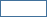 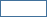 ②　ある程度取り出しやすい棚に収納する資機材＜拠点開設段階から必要となる資機材＞③　取り出しにくい棚に収納する資機材＜ある程度時間が経過してからでもよい資機材＞【備考】〇　通路（床）に直接置く資機材は段ボールから出して車輪で移動できるようにし、倉庫外に速やかに出し、棚の備蓄品を容易に取り出せるようにしましょう。○　その他（参考）用途資機材拠点開設準備（施設点検等）に必要となる資機材黒アタッシュケース（確認票１・２、被害情報収集票、バインダー）、防災ラジオ、立入禁止テープ倒壊建物からの救助活動等に必要となる資機材エンジンカッター、油圧ジャッキ、ヘルメット、ヘッドライト、てこ棒、バール、のこぎり、スコップ、ワイヤーカッター、担架、救急箱施設等の被害状況に応じて必要となる資機材ＬＥＤランタン、ＫＢライト（手回し充電ライト）、トイレパック、バケツ（10ℓ）、防災無線電話機（黒電話）、発電機、投光器、電源コードリール、グランドシート（ブルーシート）用途資機材避難者受付で必要となる資機材感染症対策資機材、避難者カード、筆記用具、ビブス避難所内で必要となる資機材毛布、アルミブランケット施設等の被害状況に応じて必要となる資機材特設公衆電話用電話機用途資機材避難者用の食料水缶詰、クラッカー、保存パン、おかゆ、スープ、粉ミルク避難所内で必要となる資機材衛生用品、仮設トイレ、炊飯用品、おむつその他炊飯用資機材、応急給水用資機材用途資機材通路（床）に直接置く資機材リヤカー、車いす、移動式炊飯器、軽可搬式ポンプ、燃料BOX、ハマッコトイレ用ポンプ、仮設トイレ燃料（ガソリン・白灯油・混合燃料・ガスボンベ）は管理・更新がしやすくなるよう、燃料ＢＯＸへの収納をお願いします。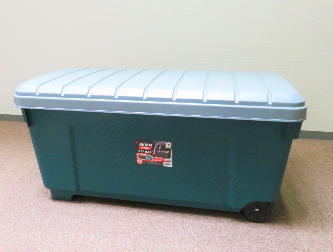 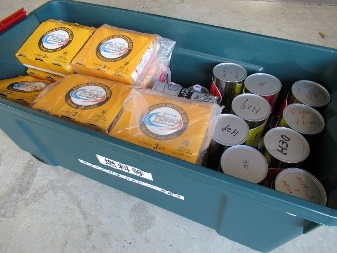 多目的ＬＥＤライトは入り口付近（扉等）にマグネットで付け、夜間等において、すぐに明かり確保できるようにしておきましょう。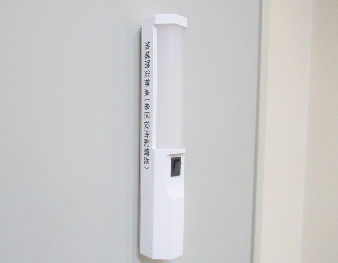 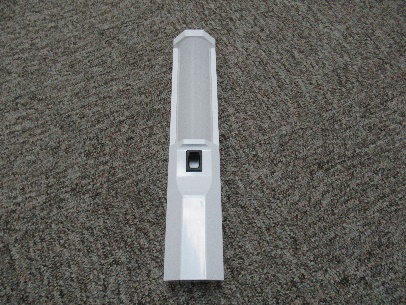 ホワイトボード（壁掛け）で作成した備蓄庫配置図です。マグネットを使って場所を管理しているので、場所（棚）の変更が容易です。【例】写真は中田中学校で整備したもの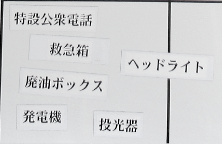 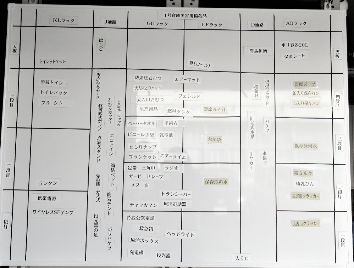 